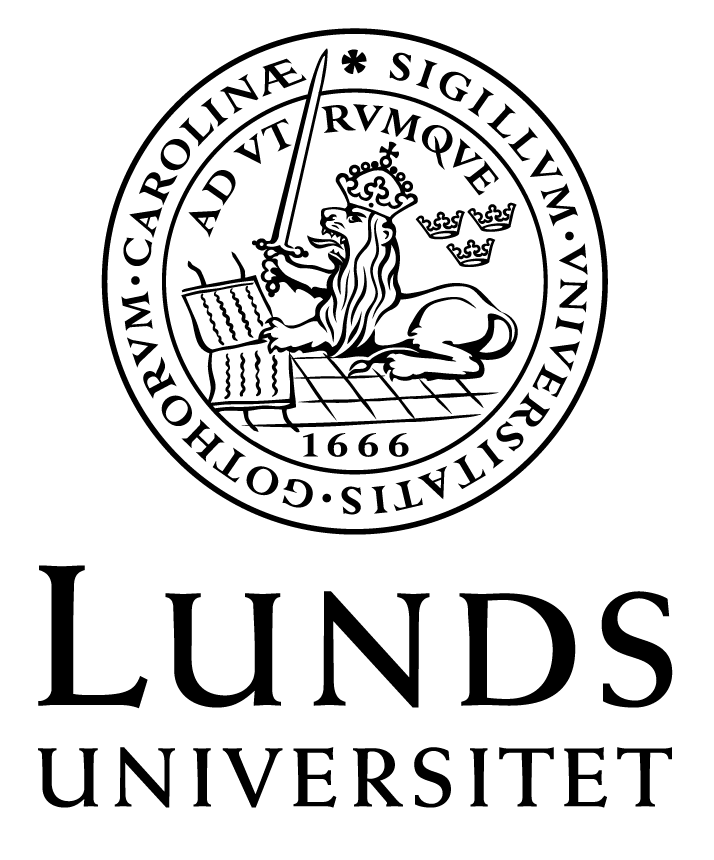 LitteraturlistaDIKA63, Produktion av digitala kulturer: Avancerad nätverkskommunikation och publicering, 3,5 hpInstitutionen för kulturvetenskaperFastställd av institutionsstyrelsen 2016-11-02Obligatorisk litteratur:Jenkins, Henry, Ford, Sam & Green, Joshua (2014). Spridbar media: att skapa värde och mening i en nätverkad kultur. Göteborg: Daidalos. ISBN 9789171734280. (200 sidor i urval)Nahon, Karine & Hemsley, Jeff (2013). Going viral. Cambridge, UK: Polity. ISBN 9780745671284. (182 sidor).Haider, Jutta & Sundin, Olof (2016). Algoritmer i samhället. Lund: Lunds Universitet (35 sidor).Summa: 317 sidorDärtill 200 sidor som meddelas vid kursstart.